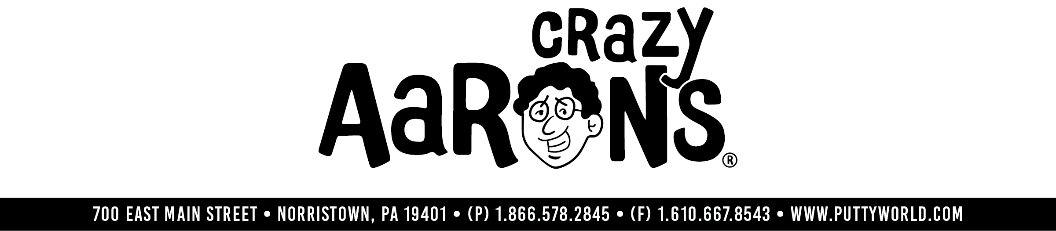 Human ResourcesWarehouse LeadCrazy Aaron's, an industry leading toy company and manufacturer of Thinking Putty® and Land of Dough™, is committed to our unique product, with our focus on quality, service, and teamwork. We are small but we think and play big! We are all part of creating a culture of fun and innovation that makes for a happy and healthy organization. At Crazy Aaron's we live by our values everyday – FUN, Transparent, Imaginative, Flexible, & Colorful. Our people are as wonderfully unique as our product. All employees have the unique advantage of seeing products come to life at our only location in Norristown, PA.We are looking for a Warehouse Lead to lead the day to day functions of the Crazy Aaron’s Warehouse department. An ideal candidate for this position is someone who has previous lead experience as well as rider jack, sit down and stand up lift certifications. The warehouse lead is responsible for receiving shipments, staging and dispatching of putty and supplies to various vendors and other departments within the company. This is a fast paced environment, someone who can pivot quickly and think on their feet while still remaining organized will do well in this role.Crazy Aaron’s offers all full time employees 100% employer paid medical, dental and vision benefits for single coverage enrollment. In addition, employees are eligible for 401k, PTO, Paid Holidays and additional company benefits.If this position seems like something you would be a fit for please take a moment and send your resume to jobs@puttyworld.com.Qualifications:Excellent organizational and time management skillsExcellent interpersonal skills – ability to build positive relationships at all levels of the organizationAble to function positively in a team settingExcellent communication skills – ability to communicate clearly and conciselyAbility to prioritize work assignments in a fast-paced work environment, remain calm under pressure, and be flexibleStrong computer skills Strong math skills – accuracy and attention to detail a mustKnowledge of ERP systemsAbide by attendance standards set by the companyCertification in walkie-jack, sit down, stand-up lifts and rider jackPhysical Requirements:Able to lift up to 60 lbs. to shoulder heightMust be able to perform activities that include climbing, bending at waist, stooping, kneeling, crouching, reaching, crawling, handling, feeling, and seeing. Must be able to use a Forklift/Stand Up Reach TruckMust be able to stand and walk for entire shift.Work environment could include slippery surfaces, noise or vibrations, mechanical hazards, electrical hazards, fumes or odors.